穿着鞋环游天房的教法律列حكم الطواف بالحذاء[باللغة الصينية ]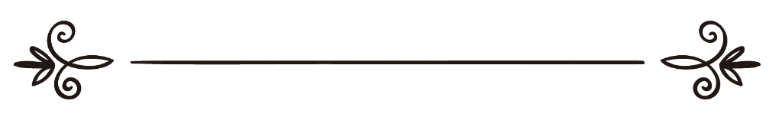 来源：伊斯兰问答网站مصدر : موقع الإسلام سؤال وجواب编审: 伊斯兰之家中文小组مراجعة: فريق اللغة الصينية بموقع دار الإسلام穿着鞋环游天房的教法律列问：由于伟大真主的宏恩，我在今年完成了朝觐的主命，但是当我履行辞别的环游（伊法德）时，我穿着鞋，我在索法和麦尔卧之间奔走的时候也穿着鞋；这是教法允许的吗？如果教法不允许这种行为，我必须要再一次环游天房并且在索法和麦尔卧之间奔走吗？请您不吝赐教，愿真主赐予你们幸福。答：一切赞颂，全归真主。如果鞋子是干净的，则可以穿着鞋环游天房以及在索法和麦尔卧之间奔走，在圣训中记载有时候可以穿着鞋做礼拜；如果穿着鞋可以做礼拜，那么也可以穿着鞋环游天房以及在索法和麦尔卧之间奔走；欲了解更多内容，敬请参阅（69793）号问题的回答。最好不要穿着鞋环游天房以及在索法和麦尔卧之间奔走，以免疏忽大意、没有保持鞋子干净的人仿效，导致禁寺被鞋子上沾染的污秽物弄脏。有的受戒者也许因为脚上有伤而需要穿着鞋在索法和麦尔卧之间奔走，只要确定鞋子是干净的，这样做法是教法允许的，因为先知（愿主福安之）说：“如果你们来到清真寺，就应该看一看自己的鞋子，如果鞋子上沾染了污秽物，或者鞋子是脏的，就让他把擦干净，然后穿着鞋做礼拜。”《艾布·达伍德圣训实录》（555段）辑录，谢赫艾利巴尼认为这是正确的圣训。真主至知！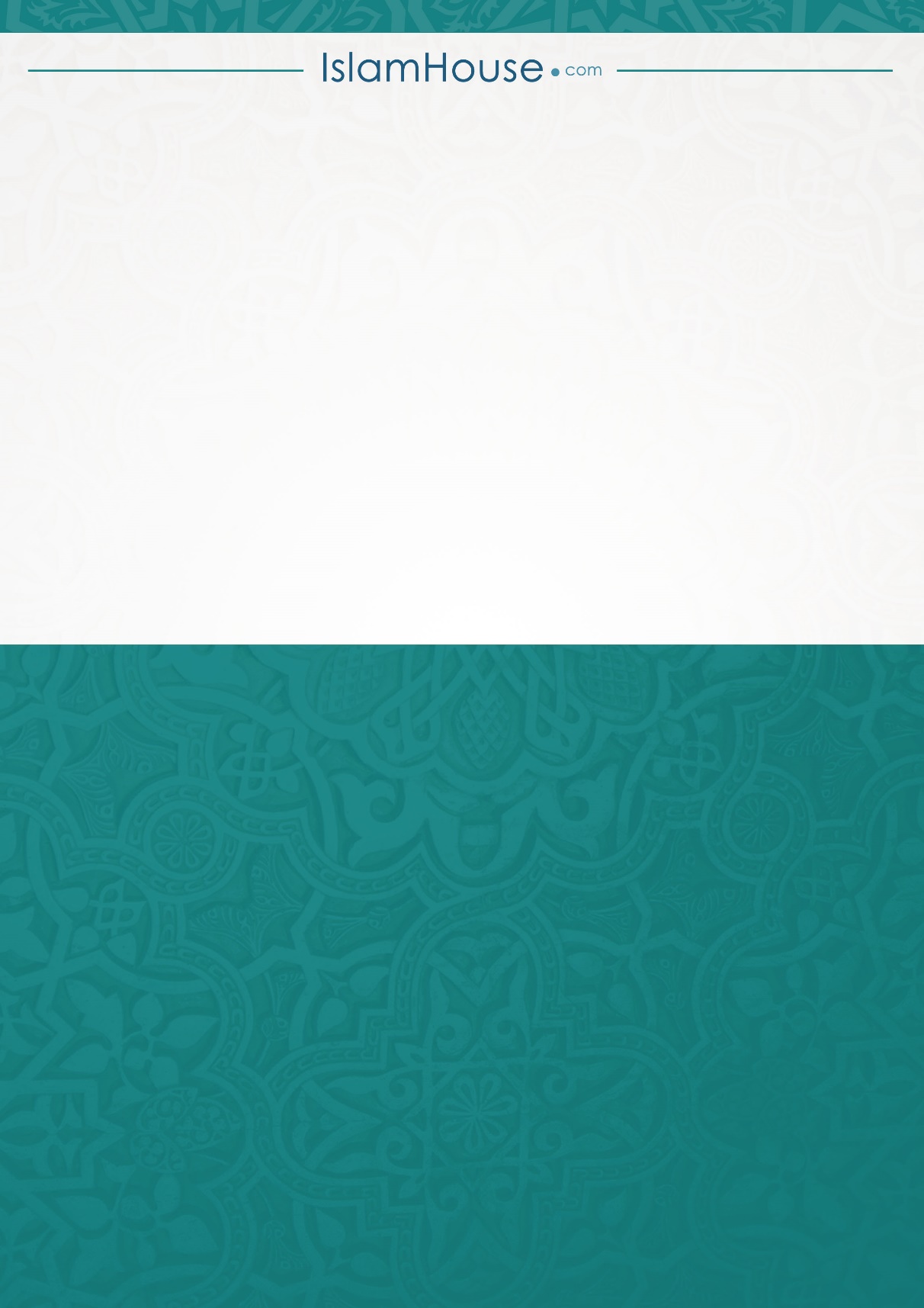 